Сумська міська радаVІІІ СКЛИКАННЯ ХVІІ СЕСІЯРІШЕННЯвід 23 грудня 2021 року № 2623-МРм. СумиРозглянувши звернення громадянина, надані документи, відповідно до статей 12, 79-1 Земельного кодексу України, статті 56 Закону України «Про землеустрій», враховуючи постанову Верховної Ради України від 15.09.2015       № 681-VIII «Про зміну і встановлення меж міста Суми і Сумського району Сумської області», рішення Сумської міської ради від 21.10.2020 № 7586-МР «Про включення територій територіальних громад (населених пунктів) до складу території Сумської міської територіальної громади», частини четвертої статті 15 Закону України «Про доступ до публічної інформації», протокол засідання постійної комісії з питань архітектури, містобудування, регулювання земельних відносин, природокористування та екології Сумської міської ради від 16.09.2021 № 34,  керуючись пунктом 34 частини першої статті 26 Закону України «Про місцеве самоврядування в Україні», Сумська міська рада  ВИРІШИЛА:Надати дозвіл Зарецькому Владиславу Володимировичу на розроблення технічної документації із землеустрою щодо поділу земельної ділянки комунальної власності, розташованої за межами села Битиця Сумського району Сумської області, на території Сумської міської територіальної громади, кадастровий номер 5924781500:01:001:0041, площею 2,2706 га. Категорія та цільове призначення земельної ділянки: землі сільськогосподарського призначення для ведення особистого селянського господарства.Сумський міський голова					Олександр ЛИСЕНКОВиконавець: Клименко Юрій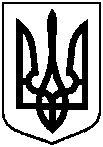 Про надання дозволу Зарецькому Владиславу Володимировичу на розроблення технічної документації із землеустрою щодо поділу земельної ділянки  комунальної власності,  розташованої за межами села Битиця Сумського району Сумської області, на території Сумської міської територіальної громади, кадастровий номер 5924781500:01:001:0041, площею 2,2706 га